1. На фотографији испод је приказано:А. Велико и мало штампано слово ВБ. Велико и мало штампано слово БВ. Мало штампано слово Б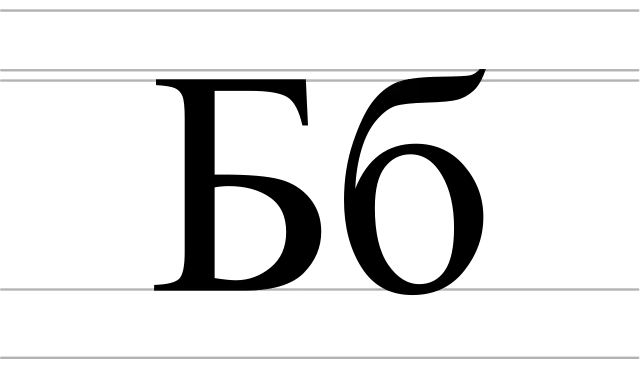 2. На фотографији испод је приказана _________.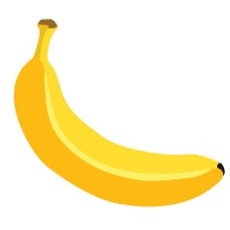 3. Колико пута се понавља слово Б у речи ЗЕБРА?А. ЈедномБ. Два путаВ. У овој речи нема слова Б4. Означити животињу чији назив почиње на слово Б:A.                                      Б.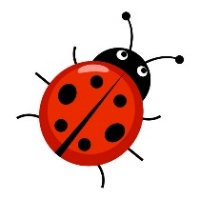 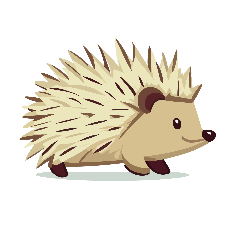 В. 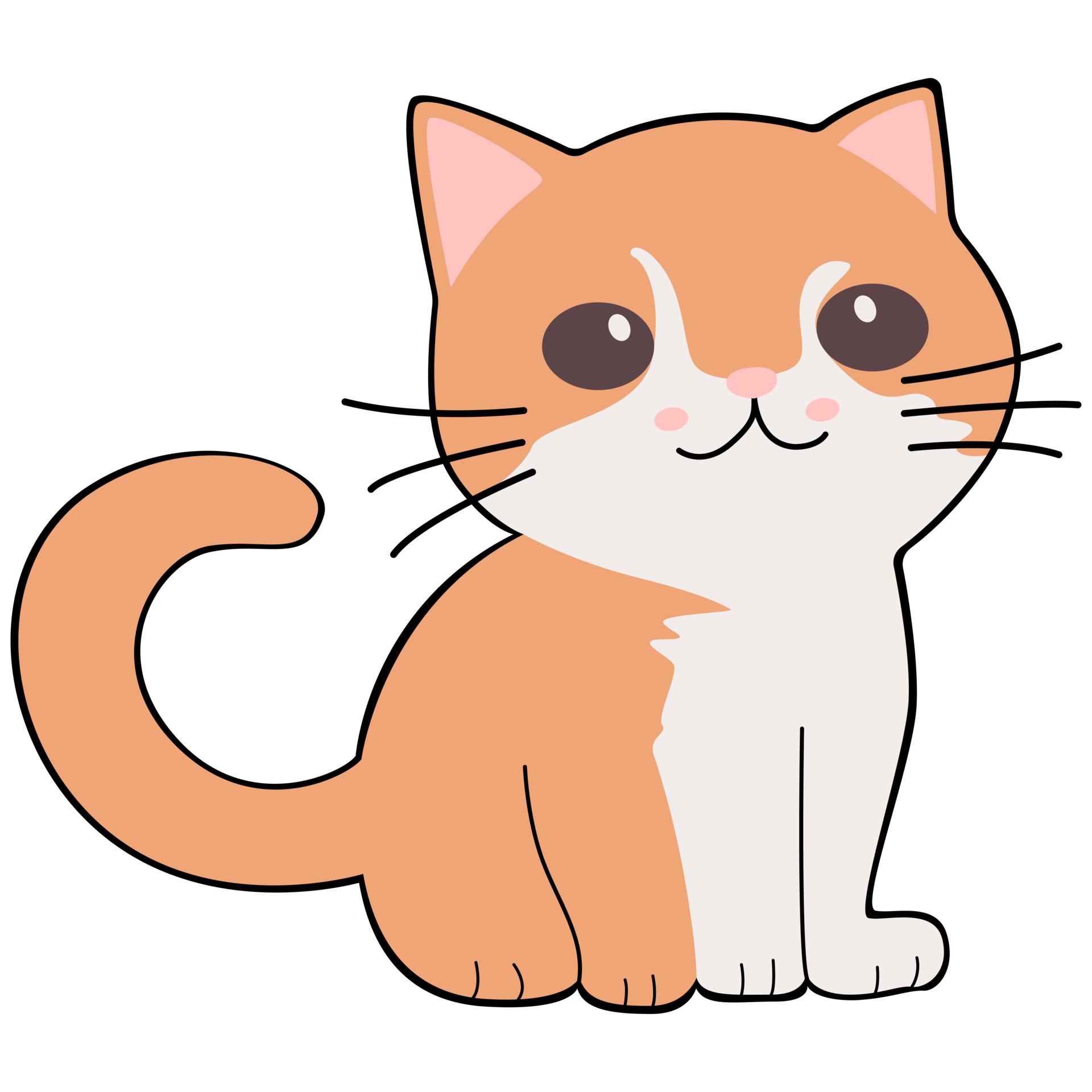 5. Која животиња у свом имену нема слово Б?А. ДабарБ. Слепи мишВ. Бик6. Биљка на слово Б је:А. КељБ. БосиљакВ. Купус7. __________ је главни град наше државе.8. Којим словом почиње име животиње са слике?А. АБ. БВ. В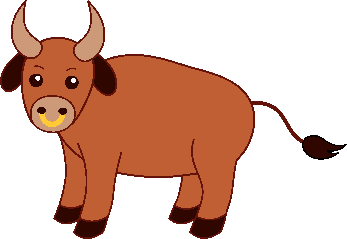 9. Који од наведених предмета у свом називу има глас Б?A.                                      Б. 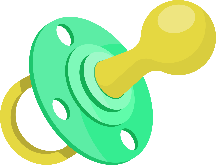 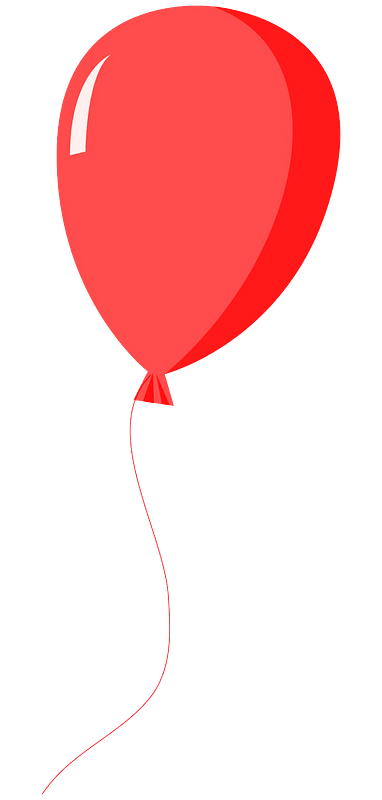 В. 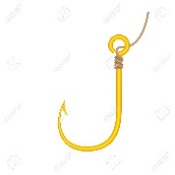 10. Уколико спојимо речи брод+лом, добијамо нову реч, а то је _________.11. Које животиње у свом називу имају једно слово Б?А. АјкулаБ. ГолубВ. НосорогГ. Зебра12. Шта је приказано на фотографији испод?______________________________________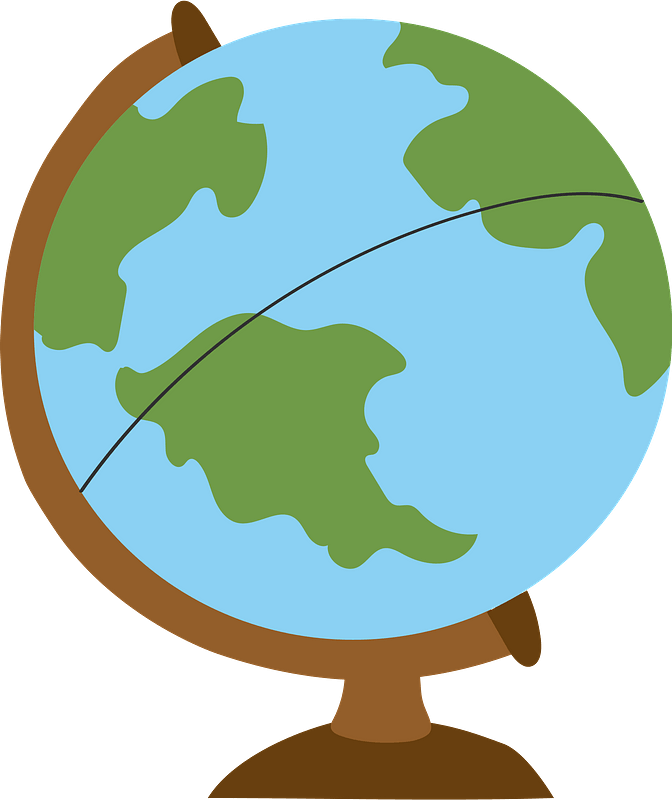 13. Која од наведених речи има слово Б у себи?А. СтоБ. ЛабудВ. Јеж14. Које од наведених имена има два слова Б?А. БиљанаБ. БобанВ. Благоје15. Која држава у свом имену нема слово Б?А. БоливијаБ. БелорусијаВ. Италија16. На фотографији испод приказани су _____________.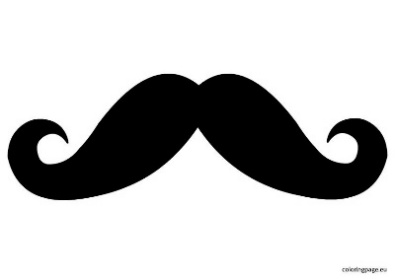 17. На фотографији испод приказана је ____________.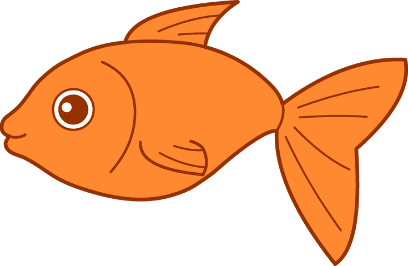 